                                                                           ход  УРОКАПродолжение табл. 2 класс3 классТема: ОДНОЗНАЧНЫЕ И ДВУЗНАЧНЫЕ ЧИСЛАТема:Обозначение  геометрических      фигур   буквамиЦели деятельности учителя: Продолжать формировать у учащихся понятия: «однозначные числа», «двузначные числа»; закреплять знание нумерации чисел в пределах 100, умение решать задачи изученных видов; развивать навыки счета, мышлениеПланируемые  результаты Предметные: знают, чем отличаются однозначные числа от двузначных; понимают значение каждой цифры в записи двузначного числа; умеют определять разрядный состав числа, записывать двузначные числа, сравнивать числа и именованные числа, решать задачи и выражения изученных видов. Метапредметные (УУД): познавательные: способны понимать учебную задачу, работать с учебником и другими источниками информации.Цели деятельности учителя:учить решать  уравнения с неизвестным вычитаемым, обозначать фигуры буквами; Развивать навыки самостоятельной работы.Планируемые  результаты: учащиеся научатся решать уравнения на нахождение неизвестного вычитаемого, обозначать фигуры  буквами;  анализировать  и делать выводы;  работать  самостоятельно.познавательные: способны понимать учебную задачу, работать с учебником и другими источниками информации,   регулятивные: умеют контролировать и оценивать собственную деятельность и деятельность партнеров,  Этапы 
урокаЭтапы 
урокаДеятельность учителяДеятельность учащихсяДеятельность учащихсяДеятельность учащихся1122 класс3 класс3 классI. Организационный момент2мин.I. Организационный момент2мин.Приветствие учащихся, проверка готовности   к урокуДемонстрируют готовность к урокуДемонстрируют готовность к урокуДемонстрируют готовность к урокуIIУстный счет5мин.– Готовы ли вы считать устно? Будьте внимательны. Записывает на доске: 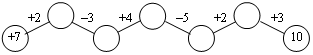 – Выполните вычисления «по цепочке».– Посмотрите на доску. Что вы увидели? Назовите верные равенства.9 – 2 = 8     2 + 0 = 3     7 – 3 = 4       5 + 4 = 95 + 3 = 8     0 + 0 = 0     9 – 5 = 4       7 – 1 = 5– Неверные равенства измените так, чтобы они стали верными.– Готовы ли вы считать устно? Будьте внимательны. Записывает на доске: – Выполните вычисления «по цепочке».– Посмотрите на доску. Что вы увидели? Назовите верные равенства.9 – 2 = 8     2 + 0 = 3     7 – 3 = 4       5 + 4 = 95 + 3 = 8     0 + 0 = 0     9 – 5 = 4       7 – 1 = 5– Неверные равенства измените так, чтобы они стали верными.Слушают учителя; считают устно, выполняя арифметические действия сложения и вычитания, анализируют; сравнивают, логически рассуждают; овладевают математическими терминамиСлушают учителя; считают устно, выполняя арифметические действия сложения и вычитания, анализируют; сравнивают, логически рассуждают; овладевают математическими терминамиКарточка с заданием Реши цепочку примеров8+26-14+65-53-16Реши уравнения х-45=1867+х=81IV. Сообщение темы и целей учебной деятельности15мин.IV. Сообщение темы и целей учебной деятельности15мин.IV. Сообщение темы и целей учебной деятельности15мин.На доске записаны числа: 15, 51, 7, 70, 5, 2, 13, 1, 9, 10, 99.– Что вы заметили? На какие группы можно разделить все числа? (На две группы: 7, 5, 2, 1, 9 
и 15, 51, 70, 13, 10, 99.) – Как называются числа, в записи которых присутствует один знак, 2 знака .–  Будете выполнять арифметические действия с однозначными и двузначными числами.– Допишите группу однозначных чисел.– Какие числа пропущены в верхнем ряду?– Допишите их. Проверьте работу друг друга.– Вставьте пропущенные числа в нижней строке. – Что значит «сравнить числа»?Выполните данное задание с подробным объяснением. При сравнении чисел важно, чтобы вы объясняли состав каждого  из сравниваемых чисел. Например:1) 16 * 60.    16 – это 1 десяток и 6 единиц.    60 – это 6 десятков.На доске записаны числа: 15, 51, 7, 70, 5, 2, 13, 1, 9, 10, 99.– Что вы заметили? На какие группы можно разделить все числа? (На две группы: 7, 5, 2, 1, 9 
и 15, 51, 70, 13, 10, 99.) – Как называются числа, в записи которых присутствует один знак, 2 знака .–  Будете выполнять арифметические действия с однозначными и двузначными числами.– Допишите группу однозначных чисел.– Какие числа пропущены в верхнем ряду?– Допишите их. Проверьте работу друг друга.– Вставьте пропущенные числа в нижней строке. – Что значит «сравнить числа»?Выполните данное задание с подробным объяснением. При сравнении чисел важно, чтобы вы объясняли состав каждого  из сравниваемых чисел. Например:1) 16 * 60.    16 – это 1 десяток и 6 единиц.    60 – это 6 десятков.Коммуникативная: вступают в диалог с учителем и со сверстниками; обосновывают свою точку зрения.Личностная: имеют учебную мотивациюЗаписывают однозначные и двузначные числа; дописывают пропущенные числаотрезок числового ряда; проверяют работу друг друга.Сравнивают числа и именованные числа, объясняют выбор знака сравнения, повторяют, что 1 дм = 10 см.Коммуникативная: вступают в диалог с учителем и со сверстниками; обосновывают свою точку зрения.Личностная: имеют учебную мотивациюЗаписывают однозначные и двузначные числа; дописывают пропущенные числаотрезок числового ряда; проверяют работу друг друга.Сравнивают числа и именованные числа, объясняют выбор знака сравнения, повторяют, что 1 дм = 10 см.Коммуникативная: вступают в диалог с учителем и со сверстниками; обосновывают свою точку зрения.Личностная: имеют учебную мотивациюЗаписывают однозначные и двузначные числа; дописывают пропущенные числаотрезок числового ряда; проверяют работу друг друга.Сравнивают числа и именованные числа, объясняют выбор знака сравнения, повторяют, что 1 дм = 10 см.Работа по учебникуРабота по учебникуIV. Сообщение темы и целей учебной деятельности15мин.IV. Сообщение темы и целей учебной деятельности15мин.IV. Сообщение темы и целей учебной деятельности15мин.На доске записаны числа: 15, 51, 7, 70, 5, 2, 13, 1, 9, 10, 99.– Что вы заметили? На какие группы можно разделить все числа? (На две группы: 7, 5, 2, 1, 9 
и 15, 51, 70, 13, 10, 99.) – Как называются числа, в записи которых присутствует один знак, 2 знака .–  Будете выполнять арифметические действия с однозначными и двузначными числами.– Допишите группу однозначных чисел.– Какие числа пропущены в верхнем ряду?– Допишите их. Проверьте работу друг друга.– Вставьте пропущенные числа в нижней строке. – Что значит «сравнить числа»?Выполните данное задание с подробным объяснением. При сравнении чисел важно, чтобы вы объясняли состав каждого  из сравниваемых чисел. Например:1) 16 * 60.    16 – это 1 десяток и 6 единиц.    60 – это 6 десятков.На доске записаны числа: 15, 51, 7, 70, 5, 2, 13, 1, 9, 10, 99.– Что вы заметили? На какие группы можно разделить все числа? (На две группы: 7, 5, 2, 1, 9 
и 15, 51, 70, 13, 10, 99.) – Как называются числа, в записи которых присутствует один знак, 2 знака .–  Будете выполнять арифметические действия с однозначными и двузначными числами.– Допишите группу однозначных чисел.– Какие числа пропущены в верхнем ряду?– Допишите их. Проверьте работу друг друга.– Вставьте пропущенные числа в нижней строке. – Что значит «сравнить числа»?Выполните данное задание с подробным объяснением. При сравнении чисел важно, чтобы вы объясняли состав каждого  из сравниваемых чисел. Например:1) 16 * 60.    16 – это 1 десяток и 6 единиц.    60 – это 6 десятков.Коммуникативная: вступают в диалог с учителем и со сверстниками; обосновывают свою точку зрения.Личностная: имеют учебную мотивациюЗаписывают однозначные и двузначные числа; дописывают пропущенные числаотрезок числового ряда; проверяют работу друг друга.Сравнивают числа и именованные числа, объясняют выбор знака сравнения, повторяют, что 1 дм = 10 см.Коммуникативная: вступают в диалог с учителем и со сверстниками; обосновывают свою точку зрения.Личностная: имеют учебную мотивациюЗаписывают однозначные и двузначные числа; дописывают пропущенные числаотрезок числового ряда; проверяют работу друг друга.Сравнивают числа и именованные числа, объясняют выбор знака сравнения, повторяют, что 1 дм = 10 см.Коммуникативная: вступают в диалог с учителем и со сверстниками; обосновывают свою точку зрения.Личностная: имеют учебную мотивациюЗаписывают однозначные и двузначные числа; дописывают пропущенные числаотрезок числового ряда; проверяют работу друг друга.Сравнивают числа и именованные числа, объясняют выбор знака сравнения, повторяют, что 1 дм = 10 см.№4№5,№6Карточка-помощница №4№5,№6Карточка-помощница V. Открытие новых знанийV. Открытие новых знанийV. Открытие новых знанийКакими буквами обозначаются точки на чертеже? Как назвать отрезок? Как назвать многоугольник?Рассматривание схемыЧто в задаче было целым, а что частямиЧто нужно найти, Как найти часть?Какими буквами обозначаются точки на чертеже? Как назвать отрезок? Как назвать многоугольник?Рассматривание схемыЧто в задаче было целым, а что частямиЧто нужно найти, Как найти часть?Читают теоретический материалстроят логическую цепочку рассуждений; анализируют, сравнивают, делают выводы.(Из целого вычесть другую часть) Запись решение(12+8-16=4)Читают теоретический материалстроят логическую цепочку рассуждений; анализируют, сравнивают, делают выводы.(Из целого вычесть другую часть) Запись решение(12+8-16=4)Физминутка2минЗакрепление6минФизминутка2минЗакрепление6минФизминутка2минЗакрепление6мин    1 десяток 6 единиц меньше 6 десятков,      значит, 16 < 60.Мы разминку начинаем,Руки шире раздвигаем,А потом их тянем вверх.Отдохнет спина у всех. Составьте таблицу и самостоятельно заполните её. Проверка.     1 десяток 6 единиц меньше 6 десятков,      значит, 16 < 60.Мы разминку начинаем,Руки шире раздвигаем,А потом их тянем вверх.Отдохнет спина у всех. Составьте таблицу и самостоятельно заполните её. Проверка. Выполняютэлементарные физические упражнения (в соответствии с текстом стихотворенияВыполняютэлементарные физические упражнения (в соответствии с текстом стихотворенияВыполняютэлементарные физические упражнения (в соответствии с текстом стихотворенияВыполняютэлементарные физические упражнения (в соответствии с текстом стихотворения№3Самостоятельное выполнение. Проверка. Ответы на доске а=11, в=14, х=10Оцените свою работу .Выполняютэлементарные физические упражнения (в соответствии с текстом стихотворения№3Самостоятельное выполнение. Проверка. Ответы на доске а=11, в=14, х=10Оцените свою работу .– Прочитайте задачи из задания 5. – Как вы думаете, связаны ли задачи между собой? – Каким образом? – Прочитайте задачи из задания 5. – Как вы думаете, связаны ли задачи между собой? – Каким образом? 
Слушают учителя, отвечают на вопросы, сравнивают тексты задач; 
Слушают учителя, отвечают на вопросы, сравнивают тексты задач; 
Слушают учителя, отвечают на вопросы, сравнивают тексты задач; VI. Самостоятельная работа обучающихся8минРабота по учебнику3клVI. Самостоятельная работа обучающихся8минРабота по учебнику3клКакое действие выберете для решения первой задачи?  Почему? – Запишите краткую запись, выполните решение. – Аналогично разберите и решите вторую задачу.Разберите задачу устно, подберите вопрос, соответствующий данному условиюКак вы думаете, сколько разных пар можно составить из этих овощей?– Зарисуйте получившиеся у вас пары таким образом, чтобы в каждой паре были различные овощи.– Сколько способов у вас получилось?Как связаны между собой выражения в каждом столбике и какой из столбиков можно считать «лишним»?Начертите отрезок длиной 30 миллиметров. №1, №2(коллективное выполнение)Какое действие выберете для решения первой задачи?  Почему? – Запишите краткую запись, выполните решение. – Аналогично разберите и решите вторую задачу.Разберите задачу устно, подберите вопрос, соответствующий данному условиюКак вы думаете, сколько разных пар можно составить из этих овощей?– Зарисуйте получившиеся у вас пары таким образом, чтобы в каждой паре были различные овощи.– Сколько способов у вас получилось?Как связаны между собой выражения в каждом столбике и какой из столбиков можно считать «лишним»?Начертите отрезок длиной 30 миллиметров. №1, №2(коллективное выполнение)Какое действие выберете для решения первой задачи?  Почему? – Запишите краткую запись, выполните решение. – Аналогично разберите и решите вторую задачу.Разберите задачу устно, подберите вопрос, соответствующий данному условиюКак вы думаете, сколько разных пар можно составить из этих овощей?– Зарисуйте получившиеся у вас пары таким образом, чтобы в каждой паре были различные овощи.– Сколько способов у вас получилось?Как связаны между собой выражения в каждом столбике и какой из столбиков можно считать «лишним»?Начертите отрезок длиной 30 миллиметров. №1, №2(коллективное выполнение)Какое действие выберете для решения первой задачи?  Почему? – Запишите краткую запись, выполните решение. – Аналогично разберите и решите вторую задачу.Разберите задачу устно, подберите вопрос, соответствующий данному условиюКак вы думаете, сколько разных пар можно составить из этих овощей?– Зарисуйте получившиеся у вас пары таким образом, чтобы в каждой паре были различные овощи.– Сколько способов у вас получилось?Как связаны между собой выражения в каждом столбике и какой из столбиков можно считать «лишним»?Начертите отрезок длиной 30 миллиметров. №1, №2(коллективное выполнение)вопрос, называют данные и искомое числа; составляют краткую запись; обосновывают выбор знака действия; самостоятельно решают задачу, дают ответ на поставленный вопрос.Рассматривают рисунки 
в задании 7. Составляют различные пары из данных предметовНаходят значения выражений, осуществляют взаимопроверку, Решают задачу, дают ответ на поставленный вопрос. Выполняют заданиеРешают задачу, дают ответ на поставленный вопрос. Выполняют заданиеРешают задачу, дают ответ на поставленный вопрос. Выполняют заданиеVII. Ре-флексия учебной деятельности2мин.VII. Ре-флексия учебной деятельности2мин.– Что нового узнали на уроке? – Какова ваша роль на уроке? – Оцените свою работу. – Какое у вас настроение? Какое эмоциональное   состояние испытываете?Отвечают на вопросы,делают выводы, обобщения Отвечают на вопросы,делают выводы, обобщения Отвечают на вопросы,делают выводы, обобщения Отвечают на вопросы,делают выводы, обобщения Отвечают на вопросы,делают выводы, обобщения 